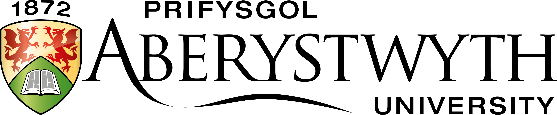 Mae’r cwestiwn canlynol yn gysylltiedig â bwt-2-en.Disgrifiwch y gwahanol fathau o fondio sydd i’w cael yn y moleciwl, gan roi diagram ohonynt.Rhowch siâp ac onglau’r bondiau i bob carbon yn bwt-2-en.Gan roi enghreifftiau, esboniwch pam mae rhai alcenau yn dangos isomeredd geometrig.Mae gennych 25 cm3 (mL) o 0.2 M hydoddiant sodiwm thiosylffad (Na2S2O3). Fe gafodd ei ditradu â 23.0 cm3 o hydoddiant ïodin (I2). Y ddau hanner-adwaith yw: 2 S2O32-(aq)  S4O62-(aq) + 2 e-  I2(aq) + 2 e-  2 I-(aq)Ysgrifennwch yr hafaliad rhydocs ïonig am adwaith yr ïon thiosylffad (S2O32-) & I2.Cyfrifwch beth yw crynodiad yr hydoddiant ïodin mewn unedau molar (M).Pa fàs o ïodin a oedd wedi’i hydoddi yn y 23.0 cm3 o hydoddiant?Mae'r cwestiwn hwn yn ymwneud â bondio.Tynnwch ddiagram i ddangos bondio mewn potasiwm clorid.Tynnwch ddiagram i ddangos bondio mewn dŵr.Disgrifiwch nodweddion y cyfansoddion hyn a sut mae’r nodweddion hyn yn gysylltiedig â’r mathau o fond.Gan ddefnyddio diagramau, disgrifiwch fondio o fewn un asid amino gan roi crynodeb o'r bondio sy'n digwydd rhwng asidau amino i gynhyrchu protein plygedig gweithredol.P a g e 1 | 1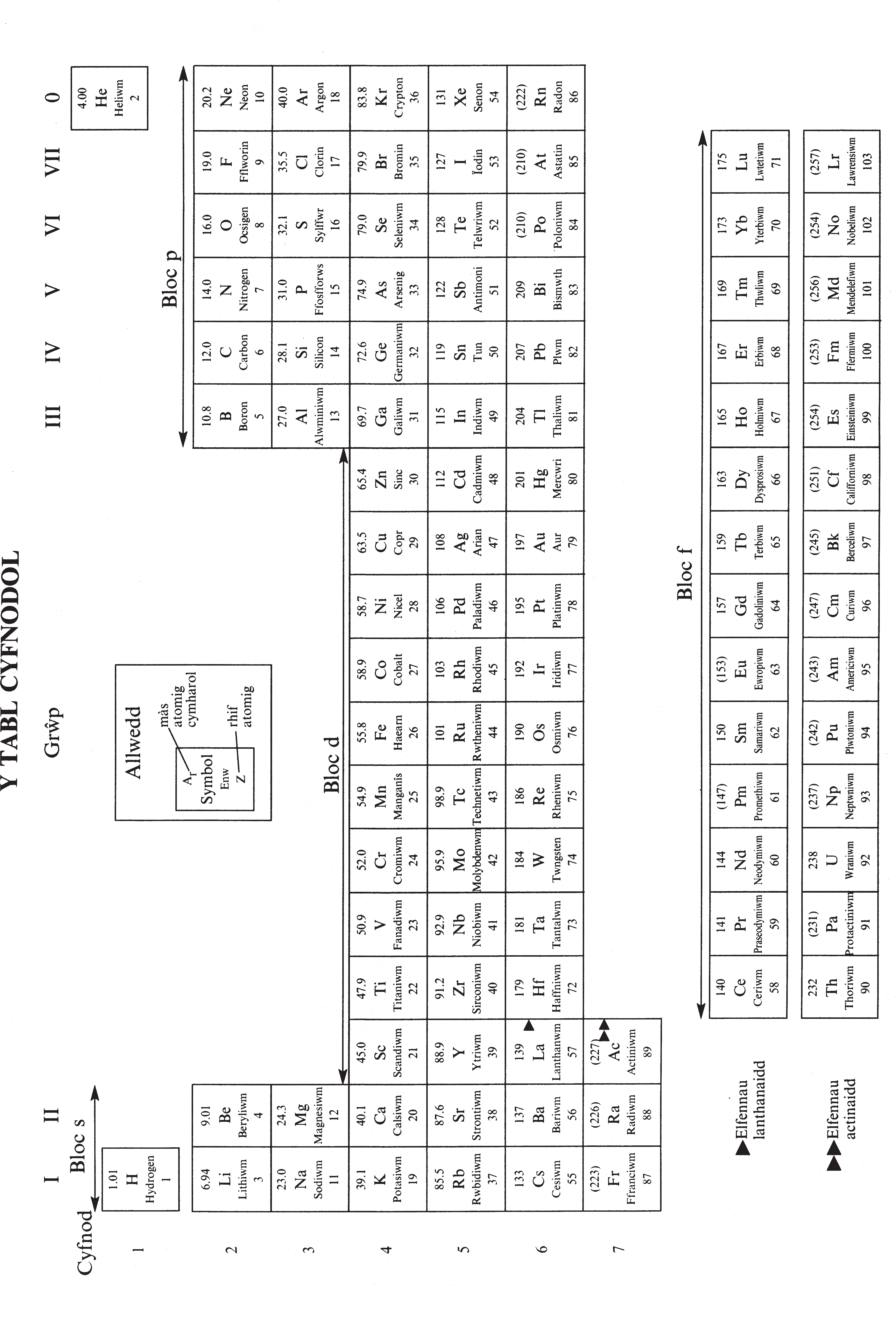 Arholiad MynediadMai 2021CHEMISTRYAmser: 1.5 awr (90 munud)Atebwch DDAU gwestiwnCewch ddefnyddio cyfrifiannell a chopi o'r tabl cyfnodol